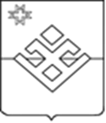 ПОСТАНОВЛЕНИЕАдминистрации муниципального образования «Баграш-Бигринское»От 28 сентября  2020 года     д.Баграш-Бигра                         № 35Об отмене  особого  противопожарного режима на территории муниципального образования «Баграш-Бигринское»В связи с нормализацией погодных условий и противопожарной обстановки на территории Малопургинского района, руководствуясь Уставом муниципального образования «Баграш-Бигринское», Администрация муниципального образования «Баграш-Бигринское» ПОСТАНОВЛЯЕТ:1.Отменить особый противопожарный режим на территории муниципального образования «Баграш-Бигринское» с 28 сентября  2020 года.        2.Признать утратившим силу постановление администрации муниципального образования «Баграш-Бигринское» от   08 апреля  2020 года                                           № 15 «О введении особого противопожарного режима на территории муниципального образования « Баграш-Бигринское»   3.Настоящее постановление вступает в силу  со  дня официального опубликования.   4.Контроль за исполнением настоящего постановления оставляю за собой.Глава муниципального образования «Баграш-Бигринское»                                                 С.М.Баграшова